Информация о категориях обучающихся, которым предоставляется питание на льготных условиях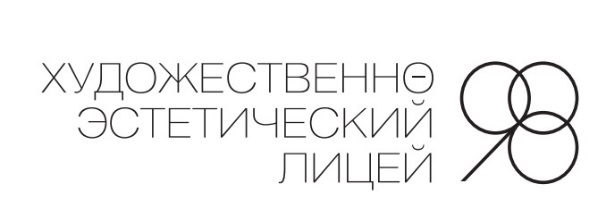 Муниципальное бюджетное общеобразовательное учреждение «Художественно-эстетический лицей №98»ул. Короткова, 17а, г. Ижевск, УР, 426065тел./факс 8(3412) 21-73-00E-mail: hel98@yandex.ruМногодетныеМногодетные малообеспеченныеНаходящиеся в трудной жизненной ситуации7 класс2008 класс0109 класс42010 класс00011 класс210ИТОГО840